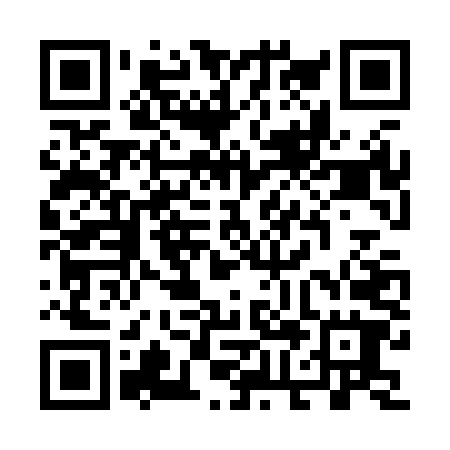 Prayer times for Auersbergsreut, GermanyWed 1 May 2024 - Fri 31 May 2024High Latitude Method: Angle Based RulePrayer Calculation Method: Muslim World LeagueAsar Calculation Method: ShafiPrayer times provided by https://www.salahtimes.comDateDayFajrSunriseDhuhrAsrMaghribIsha1Wed3:315:441:025:028:2110:252Thu3:285:421:025:038:2210:273Fri3:255:411:025:038:2310:304Sat3:235:391:025:048:2510:325Sun3:205:381:025:048:2610:356Mon3:175:361:025:058:2810:377Tue3:145:341:015:068:2910:408Wed3:115:331:015:068:3110:429Thu3:085:311:015:078:3210:4510Fri3:065:301:015:078:3310:4711Sat3:035:291:015:088:3510:5012Sun3:005:271:015:088:3610:5213Mon2:575:261:015:098:3810:5514Tue2:545:241:015:098:3910:5815Wed2:515:231:015:108:4011:0016Thu2:485:221:015:108:4211:0317Fri2:455:211:015:118:4311:0618Sat2:455:191:015:118:4411:0819Sun2:445:181:015:128:4511:1120Mon2:445:171:025:128:4711:1121Tue2:435:161:025:138:4811:1222Wed2:435:151:025:138:4911:1223Thu2:435:141:025:148:5011:1324Fri2:425:131:025:148:5111:1325Sat2:425:121:025:148:5311:1426Sun2:425:111:025:158:5411:1527Mon2:415:101:025:158:5511:1528Tue2:415:091:025:168:5611:1629Wed2:415:081:025:168:5711:1630Thu2:415:081:035:178:5811:1731Fri2:405:071:035:178:5911:17